Kỹ thuật hàn gócA.MỤC TIEUB.NỘI DUNGTA CHỌN CÁC YỀU TỐ,THÔNG SỐ HÀN CƠ BẢNCHUẨN BỊ VẬT LIỆU HÀNDUY TRÌ HỒ QUANG LIÊN TỤCPHẤN NỘI DUNGTHỨ 1:CHUẨN BỊ VẬT LIỆU THỨ 2: THIẾT BỊTHỨ 3:DỤNG CỤMối hàn góc và mối hàn chữ T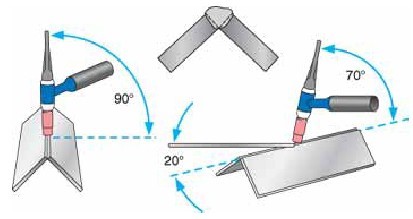 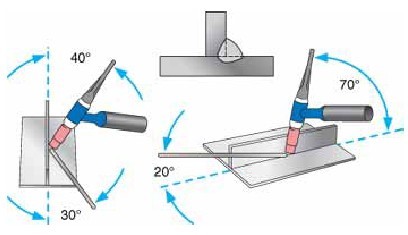  Vôùi caùc lieân keát haøn chöõ TMoái haøn ñính Mối hàn góc được thí nghiệm ở các tư thế hàn sau đây để đánh giá tính toàn vẹn của mối hàn.1) Tư thế hàn bằng (lòng máng). Mẫu hàn thí nghiệm được đặt sao cho trục đường hàn nằm ở tư thế gần ngang và kim loại được điền đầy từ phía trên xuống. Xem Hình 6.7 chi tiết ATư thế hàn ngang. Mẫu hàn thí nghiệp được đặt sao cho kim loại được điền đầy từ phía trên xuống mặt phẳng ngang và dựa vào bề mặt thẳng đứng. Xem Hình 6.7 chi tiết B.Tư thế hàn đứng. Mẫu hàn thí nghiệm được đặt theo phương gần thẳng đứng, đường hàn góc cũng nằm theo phương gần đứng. Xem Hình 6.7 chi tiết C.Tư thế hàn trần. mẫu hàn thí nghiệm được đặt sao cho trục mối hàn theo phương nằm ngang và các mối hàn được điền đầy từ phía dưới lên. Xem Hình 6,7 chi tiết D.Tư thế hàn của mối hàn góc 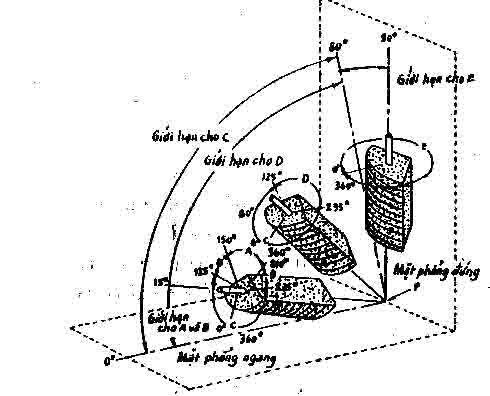 Hình 6.7. Tư thế hàn cho mẫu thí nghiệm mối hàn góc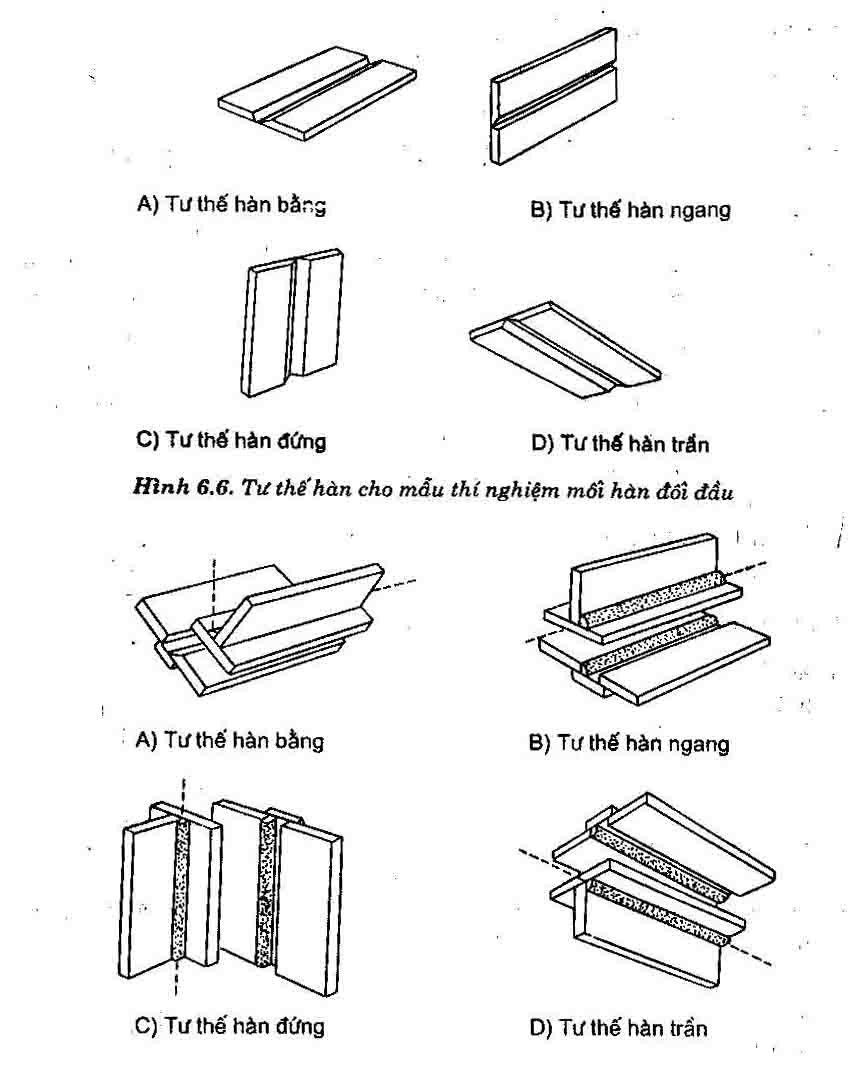 Chứng chỉ công nghệ hàn góc 1. Quy trình công nghệ hàn góc có thể dựa trên cơ sở kết quả chứng chỉ công nghệ mối hàn đối đầu có vát mép tương ứng. 2. Tính chất cơ học của mối hàn góc được xác định bằng thí nghiệm tính cơ học của mối hàn đối đầu có vát mép. Không phải thí nghiệm riêng biệt cho mối hàn góc nếu không có yêu cầu nào khác trong Hợp đồng. 3. Kiểm tra tính toàn vẹn của mối hàn góc được thực hiện bằng mẫu thô đại như Hình 6.8. Thí nghiệm được tiến hành với dòng điện hàn và điện thế hàn ở mức trung bình.1) Mẫu thí nghiệm thô đại cho mối hàn góc được tiến hành cho từng công nghệ hàn và từng tư thế hàn được sử dụng trong công trình. Một thí nghiệm cho mối hàn góc một lớp có kích thước lớn nhất và một thí nghiệm với kích thước mối hàn góc nhỏ nhất được sử dụng trong công trình. Hai thí nghiệm hàn góc có thể thực hiện riêng rẽ hoặc kết hợp.(2) Mẫu hàn được cắt theo mặt phẳng vuông góc với đường hàn ở ba vị trí như Hình 6.8. Các mẫu thô đại được đánh bóng bề mặt để đánh giá theo chỉ dẫn ở điều 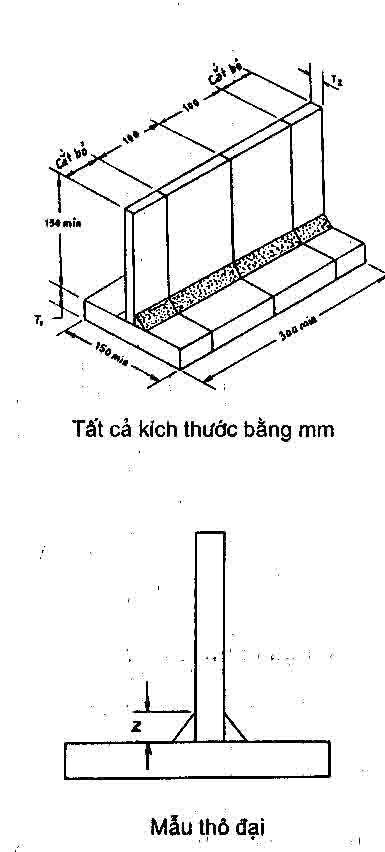 